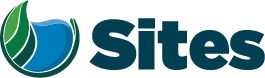 Sites Asks of the Assistant Secretary:Support Reclamation Storage Program Funding Requests for Sites – project is financed with local, state and federal funds and 100% of construction funds need to be secured to start construction in 2024. Support final approvals for Project environmental documents (i.e. sign the ROD), critical permits, and water rights acquisition on the Sites Authority’s schedule.  Support the Sites Authority in acquiring favorable federal grants and loans through WIFIA, USDA and other programs. Milestones and Dates Involving Federal Agencies for the Sites Reservoir ProjectOur Core Values – Safety, Trust and Integrity, Respect for Local Communities, Environmental Stewardship, Shared Responsibility and Shared Benefits, Accountability and Transparency, Proactive Innovation, Diversity and Inclusivity
Our Commitment – To live up to these values in everything we doOur Core Values – Safety, Trust and Integrity, Respect for Local Communities, Environmental Stewardship, Shared Responsibility and Shared Benefits, Accountability and Transparency, Proactive Innovation, Diversity and Inclusivity
Our Commitment – To live up to these values in everything we doOur Core Values – Safety, Trust and Integrity, Respect for Local Communities, Environmental Stewardship, Shared Responsibility and Shared Benefits, Accountability and Transparency, Proactive Innovation, Diversity and Inclusivity
Our Commitment – To live up to these values in everything we doOur Core Values – Safety, Trust and Integrity, Respect for Local Communities, Environmental Stewardship, Shared Responsibility and Shared Benefits, Accountability and Transparency, Proactive Innovation, Diversity and Inclusivity
Our Commitment – To live up to these values in everything we doOur Core Values – Safety, Trust and Integrity, Respect for Local Communities, Environmental Stewardship, Shared Responsibility and Shared Benefits, Accountability and Transparency, Proactive Innovation, Diversity and Inclusivity
Our Commitment – To live up to these values in everything we doOur Core Values – Safety, Trust and Integrity, Respect for Local Communities, Environmental Stewardship, Shared Responsibility and Shared Benefits, Accountability and Transparency, Proactive Innovation, Diversity and Inclusivity
Our Commitment – To live up to these values in everything we doOur Core Values – Safety, Trust and Integrity, Respect for Local Communities, Environmental Stewardship, Shared Responsibility and Shared Benefits, Accountability and Transparency, Proactive Innovation, Diversity and Inclusivity
Our Commitment – To live up to these values in everything we doMeeting Information:Meeting Information:Meeting Information:Meeting Information:Meeting Information:Meeting Information:Meeting Information:Date:Location:Location:Reclamation’s Bay-Delta Office4th Floor CR801 I Street, Suite 140 Sacramento, CA 95814Reclamation’s Bay-Delta Office4th Floor CR801 I Street, Suite 140 Sacramento, CA 95814Reclamation’s Bay-Delta Office4th Floor CR801 I Street, Suite 140 Sacramento, CA 95814Start Time:1:30 Finish Time:Finish Time:3:00 3:00 3:00 Purpose:Coordination of Activities Related to the Sites Reservoir Project.Coordination of Activities Related to the Sites Reservoir Project.Coordination of Activities Related to the Sites Reservoir Project.Coordination of Activities Related to the Sites Reservoir Project.Coordination of Activities Related to the Sites Reservoir Project.Coordination of Activities Related to the Sites Reservoir Project.Meeting Participants:Meeting Participants:Meeting Participants:Meeting Participants:Meeting Participants:Meeting Participants:Meeting Participants:Tanya Trujillo, Assistant Secretary, Department of InteriorDavid Palumbo, Deputy Commissioner, OperationsErnest Conant, Regional DirectorRichard Welch, Principal Deputy Regional DirectorRuss Callejo, Deputy Regional Director OperationsDave Mooney, Bay-Delta Office ManagerKristin White, Operations ManagerTanya Trujillo, Assistant Secretary, Department of InteriorDavid Palumbo, Deputy Commissioner, OperationsErnest Conant, Regional DirectorRichard Welch, Principal Deputy Regional DirectorRuss Callejo, Deputy Regional Director OperationsDave Mooney, Bay-Delta Office ManagerKristin White, Operations ManagerTanya Trujillo, Assistant Secretary, Department of InteriorDavid Palumbo, Deputy Commissioner, OperationsErnest Conant, Regional DirectorRichard Welch, Principal Deputy Regional DirectorRuss Callejo, Deputy Regional Director OperationsDave Mooney, Bay-Delta Office ManagerKristin White, Operations ManagerFritz Durst, RD108/Authority Board ChairJeff Sutton, TCCA/Authority Board Vice-Chair Jeff Harris, City of Sacramento Vice Mayor, Authority Board MemberThad Bettner, GCID/Sites Participant Jerry Brown, Executive Director, SitesFritz Durst, RD108/Authority Board ChairJeff Sutton, TCCA/Authority Board Vice-Chair Jeff Harris, City of Sacramento Vice Mayor, Authority Board MemberThad Bettner, GCID/Sites Participant Jerry Brown, Executive Director, SitesFritz Durst, RD108/Authority Board ChairJeff Sutton, TCCA/Authority Board Vice-Chair Jeff Harris, City of Sacramento Vice Mayor, Authority Board MemberThad Bettner, GCID/Sites Participant Jerry Brown, Executive Director, SitesFritz Durst, RD108/Authority Board ChairJeff Sutton, TCCA/Authority Board Vice-Chair Jeff Harris, City of Sacramento Vice Mayor, Authority Board MemberThad Bettner, GCID/Sites Participant Jerry Brown, Executive Director, SitesAgenda:Agenda:Agenda:Agenda:Agenda:Agenda:Agenda:Discussion TopicDiscussion TopicDiscussion TopicDiscussion TopicDiscussion TopicTopic LeaderTime AllottedIntroductionsIntroductionsIntroductionsIntroductionsIntroductionsAll5 minsUpdate on Project StatusUpdate on Project StatusUpdate on Project StatusUpdate on Project StatusUpdate on Project StatusSites/Reclamation20 minsDiscuss Project ObjectivesSitesReclamation/InteriorDiscuss Project ObjectivesSitesReclamation/InteriorDiscuss Project ObjectivesSitesReclamation/InteriorDiscuss Project ObjectivesSitesReclamation/InteriorDiscuss Project ObjectivesSitesReclamation/InteriorAs noted40 minsSources of Project FundingState Prop 1Federal Funding SourcesWIFIAUSDAOtherLocal BorrowingSources of Project FundingState Prop 1Federal Funding SourcesWIFIAUSDAOtherLocal BorrowingSources of Project FundingState Prop 1Federal Funding SourcesWIFIAUSDAOtherLocal BorrowingSources of Project FundingState Prop 1Federal Funding SourcesWIFIAUSDAOtherLocal BorrowingSources of Project FundingState Prop 1Federal Funding SourcesWIFIAUSDAOtherLocal BorrowingAll20 minsNext StepsNext StepsNext StepsNext StepsNext Steps5 minsDescriptionNeeded Completion DateAgency(ies) InvolvedActivities Related to Environmental Planning Public Comment Period Closes on RDEIR/SDEISJanuary 28, 2022Sites, ReclamationComplete Final EIR/EISOctober 2022Sites, ReclamationIssue NEPA Record of Decision and Notice of DeterminationDecember 2022ReclamationActivities Related to PermittingActivities Related to PermittingActivities Related to PermittingInitiate Final Operations modeling around federal benefits and diversion criteriaJanuary 24, 2022Sites, Reclamation, CDFWDevelop and Submit Biological Assessment and Incidental Take Permit Operations Application May 2022Sites, ReclamationFederal Agencies Issue Biological Opinions, State Issue Incidental Take Permits December 2022USFWS, NMFS, CDFWActivities Related to Water RightsSupport Development of Sites Water Right ApplicationIn ProgressDWR, CDFW, SWRCB, ReclamationSubmit Sites Water Right ApplicationApril 2022SitesComplete Application Review and Issue Public Notice July 2022SWRCBComplete Resolution of ProtestsMarch 2023Sites, SWRCBConduct Hearing on Any Remaining IssuesAug 2023SWRCBIssue Final Order and Water Right PermitDec 2023SWRCBActivities Related to Operations CoordinationResume Term Sheet DiscussionsApril 2022Sites, Reclamation, DWRFinal Operations Agreement Ready to ExecuteDec 2022Sites, Reclamation, DWRActivities Related to Federal Funding Assistance, WIFIA Loan, and Securing Local FundingActivities Related to Federal Funding Assistance, WIFIA Loan, and Securing Local FundingActivities Related to Federal Funding Assistance, WIFIA Loan, and Securing Local FundingOMB Addendum Transmitted – Determination of federal benefits and federal funding assistanceJune 2022ReclamationDedication of Storage Funding to Sites (Interim) Dec 2022Sites, ReclamationDedication of Storage Funding to Sites (Final)  Dec 2023Sites, ReclamationApprove Loan Documents – Authority revenue bondsJan 2024SitesInvitation to Apply for WIFIA LoanFeb 2022EPASubmit Application for WIFIA LoanFeb 2023SitesApprove WIFIA Loan DocumentsJan 2024Sites